О формировании состава участковой избирательной комиссии избирательного участка №5Рассмотрев предложения по кандидатурам для назначения в состав  участковой избирательной комиссии избирательного участка №5, на основании статей 22, 27, 29 Федерального Закона «Об основных гарантиях избирательных прав и права на участие в референдуме граждан Российской Федерации», в соответствии с решением Горно-Алтайской городской ТИК № 71/434 от 13 апреля 2018 г. «Об определении количества членов  участковых избирательных комиссий с правом решающего голоса избирательных участков №№ 1-22», Горно-Алтайская городская территориальная избирательная комиссия  решила:1. Сформировать участковую избирательную комиссию избирательного участка №5, назначив в её состав членов участковой избирательной комиссии с правом решающего голоса согласно приложения. 2. Настоящее решение разместить на сайте  Горно-Алтайской городской территориальной избирательной комиссии.Приложение 1к решению 72 /441Горно-Алтайской городской территориальной избирательной комиссииСостав членов участковой избирательной комиссии №5 с правом решающего голоса Назначить членом УИК №5 с правом решающего голоса Якутко Галину Викторовну, 1965 года рождения, образование высшее профессиональное, МБУ «Горно-Алтайская городская библиотечная система», заведующая отделом облуживания, выдвинута собранием избирателей по месту работы.Назначить членом УИК №5 с правом решающего голоса Каширину Елену Васильевну, 1962 года рождения, образование высшее профессиональное, пенсионер, выдвинута Алтайским республиканским отделением Политической партии «КОММУНИСТИЧЕСКАЯ ПАРТИЯ РОССИЙСКОЙ ФЕДЕРАЦИИ».Назначить членом УИК №5 с правом решающего голоса Алексееву Валентину Владимировну, 1976 года рождения, образование высшее профессиональное, БУ РА «Национальная библиотека имени М.В. Чевалкова», заведующая отделом, выдвинута Региональным отделением Всероссийской политической партии "ЕДИНАЯ РОССИЯ" Республики Алтай.Назначить членом УИК №5 с правом решающего голоса Сазонову Наталью Владимировну, 1977 года рождения, образование высшее профессиональное, Государственное учреждения – Управление Пенсионного фонда РФ в г. Горно-Алтайске РА, ведущий специалист – эксперт ОН и ПП, выдвинута собранием избирателей по месту работы.Назначить членом УИК №5 с правом решающего голоса Кекенова Василия Александровича, 1991 года рождения, образование высшее профессиональное, МАОУ «Кадетская школа №4 г. Горно-Алтайска», учитель, выдвинута собранием избирателей по месту работы.Назначить членом УИК №5 с правом решающего голоса  Клочкову Ольгу Васильевну, 1977 года рождения, образование высшее профессиональное, временно безработная, Республиканским отделением Российского объединения  демократической партии «Яблоко».Назначить членом УИК №5 с правом решающего голоса Медведеву Анастасию Александровну, 1988 года рождения, образование высшее профессиональное, КУ РА «Управление по обеспечению деятельности ГС-Эл Курултай РА», ведущий эксперт, выдвинута Алтайским республиканским региональным отделением Политической партии ЛДПР - Либерально-демократической партии России.Назначить членом УИК №5 с правом решающего голоса  Павлинову Татьяну Юрьевну, 1975 года рождения, образование высшее профессиональное, МБУ «Горно-Алтайская городская библиотека», художник - оформитель, выдвинута  собранием избирателей по месту работы.Назначить членом УИК  №5 с правом решающего голоса Туряницу Елену Леонидовну, 1977 года рождения, образование высшее профессиональное, МАОУ «Кадетская школа №4 г. Горно-Алтайска», заместитель директора по УВР, выдвинута собранием избирателей по месту жительства.Назначить членом УИК  №5 с правом решающего голоса Красикову Галину Владимировну, 1959 года рождения, образование высшее профессиональное, МАОУ «Кадетская школа №4 г. Горно-Алтайска»,  директор, выдвинута собранием избирателей по месту жительства.Назначить членом УИК №5 с правом решающего голоса Ничкову Екатерину Сергеевну , 1987 года рождения, образование высшее профессиональное, МАОУ «Кадетская школа №4 г. Горно-Алтайска», заместитель директора по ВР, выдвинута Региональным отделением политической партии СПРАВЕДЛИВАЯ РОССИЯ в Республике Алтай.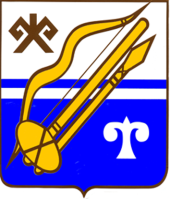 ГОРНО-АЛТАЙСКАЯ ГОРОДСКАЯ  ТЕРРИТОРИАЛЬНАЯ ИЗБИРАТЕЛЬНАЯ КОМИССИЯГОРНО-АЛТАЙСКАЯ ГОРОДСКАЯ  ТЕРРИТОРИАЛЬНАЯ ИЗБИРАТЕЛЬНАЯ КОМИССИЯГОРНО-АЛТАЙСК КАЛАДАГЫJЕРИ ААЙЫНЧА ТАЛДААЧЫ КУРЕЕГОРНО-АЛТАЙСК КАЛАДАГЫJЕРИ ААЙЫНЧА ТАЛДААЧЫ КУРЕЕРЕШЕНИЕ5 июня  2018 г.№№№№72/441г. Горно-Алтайскг. Горно-Алтайскг. Горно-АлтайскПредседатель Горно-Алтайской городской территориальной избирательной комиссииИ.В. ЛобановаСекретарь Горно-Алтайской городской территориальной избирательной комиссииМ.В. Смышляева